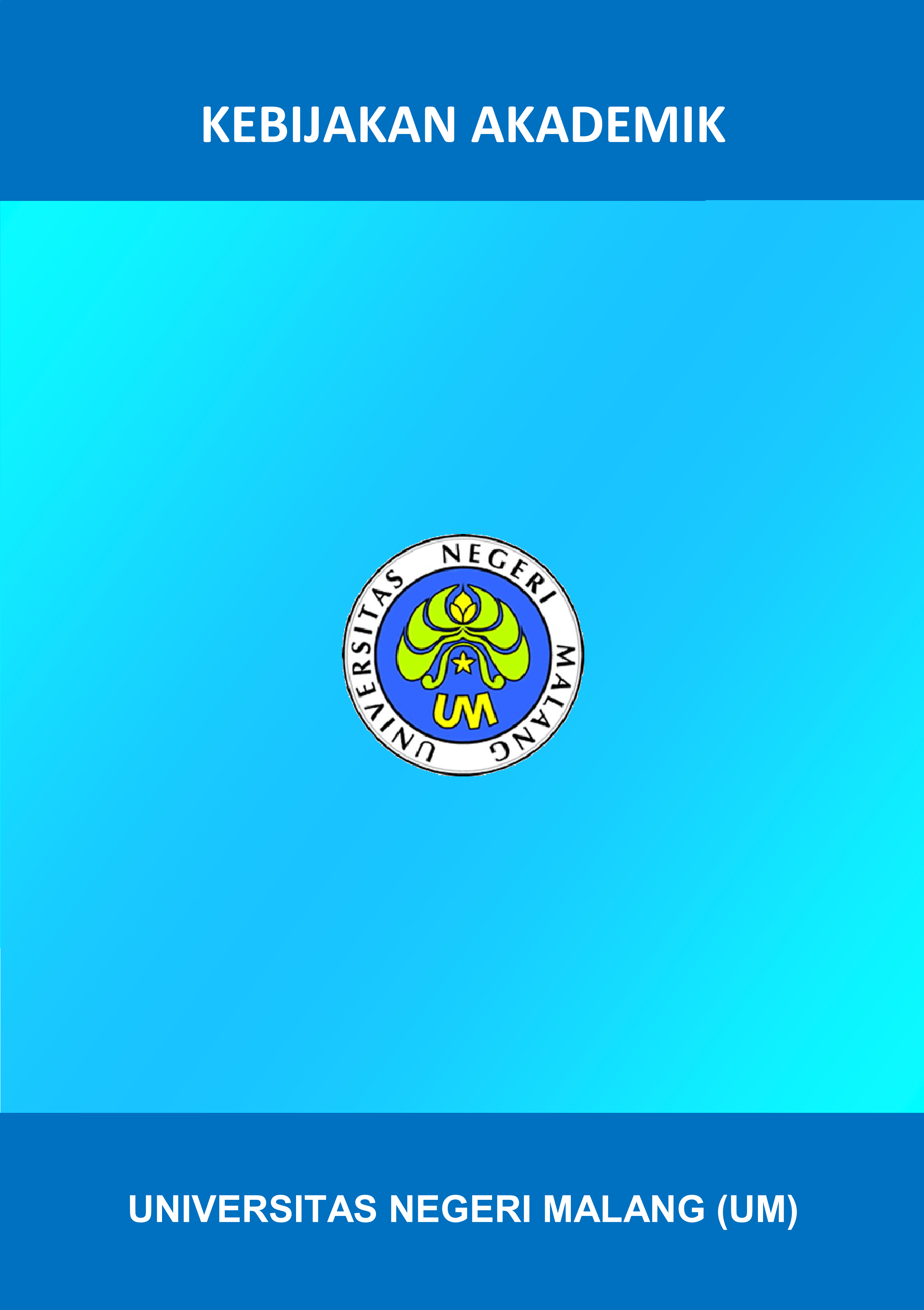 KATA PENGANTAR Sebagai perguruan tinggi dengan Badan Layanan Umum (BLU), Universitas Negeri Malang (UM) telah memiliki arah pengembangan sebagaimana tercantum dalam Organisasi Tata Kelola (OTK) dan Rencana Induk Pengembangan (RIP) UM. Untuk mencapai Visi dan Misi UM seperti yang telah dicantumkan dalam OTK, UM perlu menyusun arah kebijakan akademik yang digunakan sebagai landasan diterbitkannya kebijakan-kebijakan berikutnya. Kebijakan akademik yang mencakup bidang pendidikan, penelitian, dan pengabdian kepada masyarakat merupakan peraturan penting untuk mengembangkan Rencana Strategis Bisnis, Program Prioritas, dan sebagainya di UM. Selanjutnya, sebagai badan normatif tertinggi di UM, Senat Universitas Negeri Malang bertugas untuk menyusun kebijakan akademik, sebagai arah kebijakan dan pedoman bagi penyelengaraan kehidupan akademik di UM. Kebijakan akademik merupakan acuan pengembangan Tridharma Perguruan Tinggi di UM yang akan dijabarkan dalam peraturan peraturan rektor. Kebijakan akademik, standar akademik, peraturan akademik dan perangkat penjaminan mutu akademik UM harus dikembangkan secara berkesinambungan untuk digunakan sebagai panduan langkah-langkah akademik UM selanjutnya. Penyusunan dokumen kebijakan akademik ini tidak terlepas dari sumbangsih dari berbagai pihak. Ucapan terima kasih dan penghargaan setingggi-tinggi diberikan kepada seluruh anggota Senat UM dan Rektor UM beserta jajarannya atas semua masukannya sehingga kebijakan akademik ini dapat tersusun. Semoga kebijakan akademik ini dapat digunakan sabagai landasan dalam membangun UM menjadi perguruan tinggi unggul dan menjadi rujukan dalam penyelenggaraan tridharma perguruan tinggiMalang, Desember 2015Ketua Senat Universitas Negeri Malang DAFTAR ISI Kata Pengantar .............................................................................................................  	i Daftar Isi .......................................................................................................................  	ii Bab I 	PENDAHULUAN ..............................................................................................  	1 Bab II 	ARAH KEBIJAKAN ............................................................................................  	Umum ............................................................................................................... ……	 Pendidikan .............................................................................................................  	 Penelitian ................................................................................................. ………….Pengabdian Kepada Masyarakat ............................................................... ……………	 Bab III 	AZAS PENYELENGGARAAN ..............................................................................  	 Bab IV 	PENUTUP........................................................................................................   ii  KEBIJAKAN AKADEMIK UNIVERSITAS NEGERI MALANG BAB I PENDAHULUAN Menyongsong era revolusi industri, Universitas Negeri Malang (UM) bersiap mengembangkan paradigma akademik baru berdasarkan wawasan global, nasional, regional, lokal dan institusional dalam bentuk kebijakan akademik. Arah kebijakan akademik UM didasarkan pada perlunya peningkatan kualitas pendidikan tinggi, pembangunan kemampuan iptek dan inovasi, serta peningkatan kontribusi iptek untuk mendukung peningkatan daya saing nasional dan internasional. Kebijakan akademik UM merupakan tindak lanjut dari arah kebijakan Kementerian Riset, Teknologi, dan Pendidikan Tinggi yang ditujukan untuk; 1) meningkatkan tenaga terdidik dan terampil berpendidikan tinggi; 2) meningkatkan kualitas pendidikan tinggi dan lembaga litbang; 3) meningkatkan sumber daya litbang dan pendidikan tinggi yang berkualitas; 4) Meningkatkan produktivitas penelitian dan pengembangan; 5) meningkatkan inovasi bangsa; dan 6) mewujudkan pemerintahan yang bersih dan akuntabel, efektif dan efisien, dan memiliki pelayanan publik berkualitas. Hal itu sangat penting bagi UM guna menjawab tantangan perkembangan pendidikan tinggi yang sesuai dengan tuntutan masyarakat dan globalisasi. Berbagai pandangan, dasar berpikir, keputusan dan upaya pengembangan secara sistematik yang bertumpu pada arah kebijakan Kementerian Riset, Teknologi, dan Pendidikan Tinggi yang perlu diperhatikan dalam merumuskan arah kebijakan akademik UM. Dalam era persaingan yang semakin ketat, pengembangan akademik yang meliputi: bidang pendidikan diarahkan untuk menghasilkan lulusan yang berkualitas dan berdaya saing tinggi, yang tidak saja menguasai hard skill tetapi juga harus menguasai soft skill. Bidang penelitian diarahkan untuk menghasilkan karya akademik yang unggul dan menjadi rujukan dalam bidang pendidikan, sains, teknologi, bahasa, dan seni, serta didorong untuk perolehan HAKI. Bidang pengabdian kepada masyarakat diarahkan pada penerapan ilmu pengetahuan, teknologi dan seni untuk memberdayakan masyarakat menuju kehidupan yang lebih cerdas, sejahtera, bermartabat, serta peduli terhadap persoalan nusa, bangsa, dan kemanusiaan. Keberhasilan kinerja terhadap pengembangan akademik tersebut diukur dengan menerapkan manajemen kinerja berupa: perencanaan kinerja, pelaksanaan kinerja, pengukuran kinerja, pelaporan kinerja, dan evaluasi kinerja yang mengubah cara pandang yang berorientasi proses/kegiatan (process oriented) menuju manajemen kinerja yang berorientasi hasil/kinerja (output/outcome oriented). Atas dasar pemikiran ini disusunlah arah penyelenggaraan pendidikan UM dalam bentuk Kebijakan Akademik yang memuat konsep secara menyeluruh dalam mengelola dan mengembangkan program-program pendidikan, penelitian, dan pengabadian kepada masyarakat, dan sumberdaya manusia yang berkualitas sesuai dengan tugas dan kewajiban universitas, juga untuk mewujudkan visi, misi, dan mencapai tujuan universitas. BAB II ARAH KEBIJAKAN A. Umum Visi UM adalah menjadi perguruan tinggi unggul dan menjadi rujukan dalam penyelenggaraan tridharma perguruan tinggi.Dalam menyelenggarakan Tridharma perguruan tinggi, UM berkontribusi dan berpartisipasi aktif dalam peningkatan kualitas sumber daya manusia, mendorong tanggung jawab sosial dalam pemerataan pendidikan, peningkatan kualitas pendidikan, pengembangan ilmu dan teknologi, serta memberdayakan masyarakat menuju kehidupan yang cerdas, sejahtera, bermartabat, serta peduli terhadap persoalan nusa, bangsa, dan kemanusiaan.Pengembangan UM berorientasi pada kepentingan nasional dengan memperhatikan arah kebijakan Kementerian Riset, Teknologi, dan Pendidikan Tinggi, yaitu a) meningkatkan tenaga terdidik dan terampil berpendidikan tinggi; b) meningkatkan kualitas pendidikan tinggi dan lembaga litbang; c) meningkatkan sumber daya litbang dan pendidikan tinggi yang berkualitas; d) meningkatkan produktivitas penelitian dan pengembangan; e) meningkatkan inovasi bangsa; dan f) mewujudkan pemerintahan yang bersih dan akuntabel, efektif dan efisien, dan memiliki pelayanan publik berkualitas.UM menjamin terselenggaranya kebebasan akademik, kebebasan mimbar akademik, dan otonomi keilmuan, dengan tetap menjunjung tinggi kode etik kehidupan akademik. UM mendorong secara konsisten pengembangan berbagai produk unggulan yang mempunyai potensi untuk dapat bersaing di tingkat nasional, regional, dan internasional. Pengelolaan UM dilaksanakan dengan menggunakan prinsip good university governance yang berkarakteristik partisipatif, transparan, akuntabel, taat hukum, adil, dan memanfaatkan teknologi.UM berpartisipasi aktif dalam transformasi sosial budaya dan sumber daya manusia yang cerdas, kompetitif, dan adaptif untuk meningkatkan kesejahteraan umat manusia. UM mengembangkan dan mendorong tanggung jawab sosial terhadap upaya peningkatan akses pendidikan tinggi untuk semua lapisan masyarakat.Penyelenggaraan akademik diarahkan oleh Rencana Strategis Bisnis lima tahunan. Pembentukan Kelompok Bidang Keahlian (KBK) perlu diwujudkan untuk mempercepat pengembangan dan pemanfaatan keilmuan melalui pendidikan, penelitian, dan pengabdian kepada masyarakat. B. Pendidikan MisiMenyelenggarakan pendidikan dan pembelajaran di perguruan tinggi yang berpusat pada peserta didik, menggunakan pendekatan pembelajaran yang efektif, dan mengoptimalkan pemanfaatan teknologi.TujuanMenghasilkan lulusan yang cerdas, religius, berakhlak mulia, mandiri, dan mampu berkembang secara profesional.Program Pendidikan	Berdasarkan tujuan penyelenggaraan pendidikan, program pendidikan dideskripsikan sebagai berikut.Mengembangkan standar pendidikan menuju level internasional. Mengembangkan sistem penerimaan mahasiswa baru yang bermutu dan berkeadilan.Mengembangkan kurikulum dengan pendekatan kapabilitas, berbasis kehidupan dan transdisipliner sesuai dengan perkembangan Ipteks.Mengembangkan sistem pembelajaran berbasis teknologi informasi.Menyelenggarakan pembelajaran yang inovatif, berkualitas, dan berbasis teknologi Mengembangkan lingkungan belajar yang kondusif untuk mewujudkan kehidupan akademik yang demokratis dan mencerminkan nilai-nilai luhur bangsa Mengembangkan sistem penilaian yang edukatif, otentik, objektif, akuntabel, transparan, dan berkeadilan, yang dilakukan secara terintegrasi.Mengembangkan produk pendidikan yang berkualitas.Melaksanakan sistem penjaminan mutu yang akuntabel dan berkesinambungan.Membangun jaringan kerjasama di bidang pendidikan untuk menyiapkan sumber daya manusia dalam pembangunan masyarakat berbasis Ipteks.Sumberdaya Sumber daya di bidang pendidikan meliputi dosen, tenaga kependidikan, sarana dan prasarana, dan sumber lain. Kebijakan untuk sumberdaya dideskripsikan sebagai berikut.Menyelenggarakan sistem penerimaan dosen dan tenaga kependidikan secara terbuka yang mempertimbangkan kompetensi dan kualifikasi akademik.Meningkatkan kompetensi dosen melalui pendidikan gelar dan/atau nongelar.Memfasilitasi pengembangan dosen melalui pemberdayaan kelompok bidang keahlian.Memfasilitasi pengembangan kompetensi tenaga kependidikan melalui beragam pendidikan dan pelatihan berjenjang dan berkelanjutan.Menyediakan sarana dan prasarana pendidikan dan pembelajaran yang memadai.Mengembangkan jejaring kerjasama dalam kesetaraan di tingkat nasional dan internasional dengan prinsip saling menguntungkan. Menyediakan sarana dan prasarana teknologi informasi dan komunikasi untuk meningkatkan akses layanan pendidikan bagi semua lapisan masyarakat.Evaluasi program Evaluasi program pendidikan dilakukan dengan kegiatan-kegiatan berikut.Monitoring implementasi program-program pengembangan pendidikan yang relevan dengan tuntutan perkembangan Ipteks.Evaluasi kebijakan dan pelaksanaan program-program pengembangan pendidikan secara sistematik, terstruktur, periodik dan berkesinambungan menggunakan alat ukur yang valid dan reliabel.Benchmark (pembakumutuan) dengan program sejenis di tingkat nasional dan internasional untuk mengembangkan program pendidikan yang inovatif.Monitoring dan evaluasi program studi secara berkala.Perbaikan dan peningkatan kualitas pendidikan secara berkesinambungan sesuai standar pendidikan.5. Kelembagaan Kelembagaan di bidang Pendidikan adalah sebagai berikut.Fakultas menyelenggarakan program diploma, sarjana terapan, sarjana, magister, dan doktor.Pascasarjana menyelenggarakan program magister dan doktor yang multidisiplin serta program pendidikan profesi guruPusat bisnis menyelenggarakan program pendidikan jalur khusus yang meliputi program nongelar sesuai dengan kebutuhan masyarakat.Lembaga Pengembangan Pendidikan dan Pembelajaran menyelenggarakan pengembangan kurikulum, sistem pembelajaran, sumber belajar, evaluasi, praktik kerja lapangan, matakuliah universiter, kehidupan beragama, dan konseling karier mahasiswa.Lembaga penjaminan mutu internal di tingkat program studi, fakultas dan universitas memonitor dan mengevaluasi proses pendidikan dan pembelajaran.Pusat teknologi informasi dan komunikasi mendukung semua unit dan segenap civitas akademika dalam mengakses informasi. C. Penelitian 1. MisiMenyelenggarakan penelitian dalam ilmu pengetahuan, teknologi, kependidikan, sosial budaya, seni, dan/atau olahraga yang temuannya bermanfaat bagi pengembangan ilmu dan kesejahteraan masyarakat.2. TujuanMenghasilkan karya ilmiah dan karya kreatif yang unggul dan menjadi rujukan dalam ilmu pengetahuan, teknologi, kependidikan, sosial budaya, seni, dan/atau olahraga.3. Program PenelitianProgram penelitian meliputi pelaksanaan dan pengelolaan bidang penelitian dan tata pamong. Kebijakan program penelitian diuraikan sebagai berikut.Mengembangkan penelitian bidang ilmu pengetahuan, teknologi, kependidikan, sosial budaya, seni, dan/atau olahraga.Mengembangkan rencana induk penelitian (RIP) dengan merujuk pada RIRNMengembangkan dan meningkatkan penelitian kerjasama dengan pemerintah, dunia usaha/industri, asosiasi, dan lembaga lainnya, baik nasional maupun internasional.Mengintegrasikan penelitian, pengabdian kepada masyarakat, dan pembelajaranMelaksanakan penelitian yang inovatif, akuntabel, transparan, bebas plagiasi, berkelanjutan, yang menjamin peningkatan daya saing nasional dan internasional.Melaksanakan penelitian sesuai dengan etik dan norma kehidupan masyarakat Indonesia demi menjamin kelestarian sumber daya, kearifan lokal, dan global Mengintegrasikan penelitian dosen, mahasiswa, dan fungsional tertentu. Mengelola potensi HKI, inkubasi bisnis, komersialisasi, dan afiliasi industri.Meningkatkan jumlah dan kualitas publikasi ilmiah hasil penelitian Meningkatkan pengelolaan dan layanan publikasi ilmiah hasil penelitian.Meningkatkan income generating dari hasil dan sarana penelitian 4. Sumberdaya Meningkatkan kompetensi dan partisipasi dosen, mahasiswa, dan fungisonal tertentu dalam menelitiMenguatkan kelompok bidang keahlian dosen.Meningkatkan sarana dan prasarana penelitian.Meningkatkan pendanaan penelitian 5. Evaluasi Program Monitoring dan evaluasi penelitian secara berkala, daring, dan terpadu.Perbaikan dan peningkatan kualitas penelitian secara berkesinambungan 6. Kelembagaan Pengelola penelitian adalah Lembaga Penelitian dan Pengabdian kepada Masyarakat (LP2M).LP2M dapat membentuk pusat-pusat penelitian LP2M mengembangkan kerjasama penelitian dengan pihak lain baik di dalam maupun di luar negeri.LP2M melaksanakan penjaminan mutu penelitian.D. Pengabdian Kepada Masyarakat1. MisiMenyelenggarakan pengabdian kepada masyarakat yang berorientasi pada pemberdayaan masyarakat melalui penerapan ilmu pengetahuan, teknologi, kependidikan, sosial budaya, seni, dan/atau olahraga.2. TujuanMenghasilkan karya pengabdian kepada masyarakat melalui penerapan ilmu pengetahuan, teknologi, kependidikan, sosial budaya, seni, dan/atau olahraga untuk mewujudkan masyarakat yang mandiri, produktif, dan sejahtera.3. Program Pengabdian kepada MasyarakatProgram Pengabdian kepada Masyarakat meliputi pelaksanaan dan pengelolaan bidang Pengabdian kepada Masyarakat dan tata pamong. Kebijakan program Pengabdian kepada Masyarakat diuraikan sebagai berikut.Mengembangkan Pengabdian kepada Masyarakat bidang ilmu pengetahuan, teknologi, kependidikan, sosial budaya, seni, dan/atau olahraga..Mengembangkan Rencana Induk Pengabdian kepada Masyarakat (RIPM).Mengembangkan dan meningkatkan pengabdian kepada masyarakat kerja sama dengan pemerintah, dunia usaha/industri, asosiasi, dan lembaga lainnya, baik nasional maupun internasional.Mengintegrasikan pengabdian kepada masyarakat, penelitian, dan pembelajaranMelaksanakan pengabdian kepada masyarakat yang inovatif, akuntabel, transparan, bebas plagiasi, berkelanjutan, yang menjamin peningkatan daya saing nasional dan internasional.Melaksanakan pengabdian kepada masyarakat sesuai dengan etik dan norma kehidupan masyarakat Indonesia demi menjamin kelestarian sumberdaya, kearifan lokal, dan global Mengintegrasikan pengabdian kepada masyarakat yang dilaksanakan oleh dosen, mahasiswa, dan fungsional tertentu. Mengelola potensi HKI, inkubasi bisnis, komersialisasi, dan afiliasi industri.Meningkatkan jumlah dan kualitas publikasi ilmiah hasil pengabdian kepada masyarakat Meningkatkan pengelolaan dan layanan publikasi ilmiah hasil pengabdian kepada masyarakat.Meningkatkan income generating dari hasil dan sarana pengabdian kepada masyarakat. 4. Sumberdaya Meningkatkan kompetensi dan partisipasi dosen, mahasiswa, dan fungisonal tertentu dalam melaksanakan pengabdian kepada masyarakat. Menguatkan kelompok bidang keahlian dosen.Meningkatkan sarana dan prasarana pengabdian kepada masyarakat.Meningkatkan pendanaan pengabdian kepada masyarakat. 5. Evaluasi Program Monitoring dan evaluasi pengabdian kepada masyarakat secara berkala, daring, dan terpadu.Perbaikan dan peningkatan kualitas pengabdian kepada masyarakat secara berkesinambungan. 6. Kelembagaan Pengelola pengabdian kepada masyarakat adalah Lembaga Penelitian dan Pengabdian kepada Masyarakat (LP2M).LP2M dapat membentuk pusat-pusat pengabdian kepada masyarakatLP2M mengembangkan kerjasama pengabdian kepada masyarakat dengan pihak lain baik di dalam maupun di luar negeri.LP2M melaksanakan penjaminan mutu pengabdian kepada masyarakat.BAB III AZAS PENYELENGGARAAN Azas penyelenggaraan kebijakan akademik UM merupakan prinsip utama yang menjadi panduan dalam perencanaan, pelaksanaan, pemantauan, dan evaluasi kegiatan akademik. Azas penyelenggaraan kebijakan akademik didasarkan pada azas-azas berikut.Azas akuntabilitas, yaitu bahwa semua penyelenggaraan kebijakan akademik harus dapat dipertanggungjawabkan secara ilmiah, terbuka, dan mengacu pada perkembangan keilmuan yang mutakhir serta dinamis. Azas transparansi, yaitu bahwa kebijakan akademik diselenggarakan secara terbuka, didasarkan pada tatanan dan aturan yang jelas serta berorientasi pada rasa saling percaya untuk terselenggaranya lingkungan akademik yang kondusif.Azas demokrasi dan berkeadilan, yaitu kebijakan akademik yang diselenggarakan harus memfasilitasi dan memberikan kesempatan yang sama kepada setiap warga negara untuk memperoleh pendidikan berkualitas. Azas kredibel, yaitu bahwa penyelenggaraan kebijakan akademik dilaksanakan secara tersistem oleh personal yang kompeten dan beritegritas.Azas efisiensi dan efektifitas, yaitu bahwa penyelenggaraan program akademik  diarahkan untuk memanfaatkan sumberdaya yang ada secara tepat guna dan tepat sasaran.Azas kualitas, yaitu bahwa kebijakan akademik diselenggarakan dengan mengedepankan kualitas input, proses dan output, untuk meningkatkan mutu akademik secara berkelanjutan. Azas koordinasi, yaitu bahwa kebijakan akademik diselenggarakan secara terpadu, terarah, terstruktur, dan sistematik untuk kepentingan UM secara komprehensif dan berbasis pada visi dan misi UM. Azas hukum, yaitu bahwa semua pihak yang terlibat secara langsung dan tidak langsung dalam penyelenggaraan kehidupan akademik harus taat pada hukum yang berlaku yang penegakannya dijamin oleh negara. Azas manfaat, yaitu bahwa kehidupan akademik diselenggarakan untuk memberikan manfaat yang sebesar-besarnya bagi bangsa dan negara, institusi, dan segenap civitas akademika. Azas kemandirian, yaitu bahwa penyelenggaraan kebijakan akademik didasarkan pada kemampuan institusi dengan mengandalkan pada potensi dan sumberdaya yang ada untuk mengoptimalkan kemampuan institusi yang terus berkembang secara sistematik dan terstruktur. BAB IVPENUTUP Optimalisasi pelaksanaan kebijakan akademik dilakukan dengan memberi kesempatan kepada pimpinan UM untuk melakukan persiapan dan sosialisasi secara terpadu kepada seluruh civitas akademika untuk menyesuaikan pola kerja dan tuntutan kebijakan akademik. Semua tugas dan fungsi pimpinan yang berkaitan dengan akademik harus mengacu pada kebijakan akademik ini, dan semua kebijakan serta peraturan yang sifatnya bertentangan dengan kebijakan akademik dinyatakan tidak berlaku.  Keberhasilan pelaksanaan kebijakan akademik tergantung kepada komitmen dan partisipasi semua pihak. Untuk program sosialisasi ke semua pihak yang terkait menjadi bagian yang sangat penting. Kebijakan akademik ini disusun dimaksudkan sebagai payung hukum dalam menyusun dokumen akademik lainnya (standar Pendidikan dan peraturan akademik) dan dokumen mutu akademik (Manual Mutu, Manual Prosedur, Instruksi Kerja spesifikasi prodi dan kualifikasi prodi) pada masing-masing unit kerja di UM.  Untuk memastikan bahwa program dan kegiatan yang dilakukan unit-unit kerja di UM sesuai dengan arah kebijakan yang telah ditetapkan, guna mengakselerasi pencapaian visi-misi, dilakukan monitoring dan evaluasi serta audit internal secara periodik. Sistem penjaminan mutu dikembangkan sebagai upaya meningkatkan mutu secara berkelanjutan dan meningkatkan pencitraan UM pada publik sehingga penjaminan mutu harus dilakukan secara terprogram pada semua unit kerja. Pada akhirnya, penerapan Kebijakan Akademik dimaksudkan untuk mewujudkan visi dan misi UM yang merupakan janji kepada stakeholder yang harus diwujudkan. 